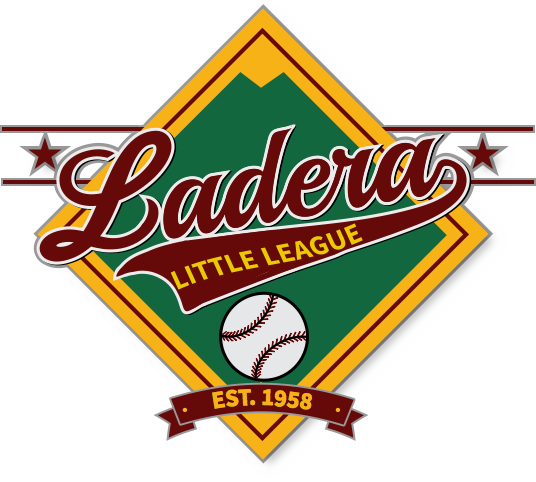 Ladera Little League Policies & Rules for Private Coaches Permitted to Use Ladera Little League ("LLL") FacilitiesNo field practice under any circumstances. The policies outlined below pertain to usage of the practice areas and batting cages at the LLL fields.Respect the equipment and property of LLL.Under no circumstance may a Private Coaches loan, copy or give the LLL batting cage key assigned to the Private Coach to any unauthorized party. Doing so shall cause the Private Coach to immediately lose any and all privileges to the LLL facilities and batting cages.Private Coaches and their “clients” have the lowest priority for usage of space at the LLL fields.Private Coaches may only coach LLL current and past players. No outside players.Private Coaches must pay the going monthly access fee as posted on www.laderalittleleague.org -- the fee may change at any time with no advance notice. The access fee is for each calendar month. No proration. Access fee is due on the 1st of each month. NO exceptions.Any and all LLL teams have priority at any time for any and all space within the LLL field over any private coach and their “client(s),” whether that space is scheduled or not by any LLL team.If a Private Coach is coaching a team (not a portion of the team, or part of a team, or a few members of a team) the Private Coach must adhere to this LLL Private Coach Code of Conduct, though he/she is not required to pay the monthly access fee, as long as he/she is coaching the team only. ANY single instance of a Private Coach coaching anything other than the entire team will require him/her to immediately pay the monthly access fee.Monthly access fee is $200.00.Private Coaches must complete a Little League International Volunteer form before being approved to use the LLL facility, which can be found here.Private Coaches must provide evidence of a current comprehensive general liability (CGL) Insurance coverage, with Ladera Little League, Inc. as an additional insured. Insurance Coverage must be for a minimum of twelve (12) months and a minimum of $1,000,000,000/occurrence; $2,000,000,000 in the aggregate.All Private Coaches listed below are approved to use LLL facilities; however, they are not endorsed by LLL.
Any questions should be directed to the LLL president:kim-hosea@laderalittleleague.